MODÈLE DE LISTE DE VÉRIFICATION ISO 27001                                         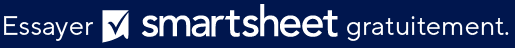 EXCLUSION DE RESPONSABILITÉTous les articles, modèles ou informations proposés par Smartsheet sur le site web sont fournis à titre de référence uniquement. Bien que nous nous efforcions de maintenir les informations à jour et exactes, nous ne faisons aucune déclaration, ni n’offrons aucune garantie, de quelque nature que ce soit, expresse ou implicite, quant à l’exhaustivité, l’exactitude, la fiabilité, la pertinence ou la disponibilité du site web, ou des informations, articles, modèles ou graphiques liés, contenus sur le site. Toute la confiance que vous accordez à ces informations relève de votre propre responsabilité, à vos propres risques.CONTRÔLES ISO 27001PHASES D’IMPLÉMENTATIONTÂCHESEN CONFORMITÉ ?NOTES5Politiques de sécurité de l’informationPolitiques de sécurité de l’informationPolitiques de sécurité de l’informationPolitiques de sécurité de l’information5.1Orientations de la direction en matière de sécurité de l’informationOrientations de la direction en matière de sécurité de l’informationOrientations de la direction en matière de sécurité de l’informationOrientations de la direction en matière de sécurité de l’informationDes politiques de sécurité existent ?5.1.1Politiques de sécurité de l’informationToutes les politiques sont approuvées par la direction ?Preuve de conformité ?6Organisation de la sécurité de l’informationOrganisation de la sécurité de l’informationOrganisation de la sécurité de l’informationOrganisation de la sécurité de l’information6.1Rôles et responsabilités en matière de sécurité de l’informationRôles et responsabilités en matière de sécurité de l’informationRôles et responsabilités en matière de sécurité de l’informationRôles et responsabilités en matière de sécurité de l’information6.1.1Rôles et responsabilités en matière de sécuritéRôles et responsabilités définies ?6.1.2Répartition des tâchesLa répartition des tâches est définie ?6.1.3Contact avec les autoritésL’organisme ou l’autorité de vérification est contactée pour la vérification de la conformité ?6.1.4Contact avec des groupes d’intérêt particuliersDes contacts sont établis avec des groupes d’intérêt particuliers concernant la conformité.6.1.5Sécurité de l’information dans la gestion de projetPreuve de la sécurité de l’information dans la gestion de projet ? 6.2Appareils mobiles et télétravailAppareils mobiles et télétravailAppareils mobiles et télétravailAppareils mobiles et télétravail6.2.1Politique pour les appareils mobilesPolitique définie pour les appareils mobiles ?6.2.2TélétravailUne politique pour le télétravail est définie ?7Sécurité des ressources humainesSécurité des ressources humainesSécurité des ressources humainesSécurité des ressources humaines7.1Avant l’embaucheAvant l’embaucheAvant l’embaucheAvant l’embauche7.1.1FiltrageUne politique pour le filtrage des employés avant leur embauche est définie ?7.1.2Durée et conditions d’embaucheUne politique pour la durée et les conditions d’embauche est définie ?7.2Pendant la durée du contratPendant la durée du contratPendant la durée du contratPendant la durée du contrat7.2.1Responsabilités de gestionUne politique sur les responsabilités de gestion est définie ? 7.2.2Sensibilisation, éducation et formation à la sécurité de l’informationUne politique pour la sensibilisation, l’éducation et la formation 
à la sécurité de l’information est définie ? 7.2.3Processus disciplinaireUne politique pour les 
processus disciplinaires concernant la sécurité de l’information est définie ? 7.3Licenciement et changement d’emploiLicenciement et changement d’emploiLicenciement et changement d’emploiLicenciement et changement d’emploi7.3.1Responsabilités liées au licenciement ou au changement d’emploiUne politique pour le licenciement ou le changement d’emploi en matière de sécurité de l’information est définie ? 8Gestion des actifsGestion des actifsGestion des actifsGestion des actifs8.1Responsabilités relatives aux actifs Responsabilités relatives aux actifs Responsabilités relatives aux actifs Responsabilités relatives aux actifs 8.1.1Inventaire des actifsLa liste des actifs est complète ?8.1.2Propriété des actifsPropriété totale sur la liste des actifs.8.1.3Utilisation acceptable des actifsUne politique sur l’« utilisation acceptable » des actifs est définie.8.1.4Retour des actifsUne politique de retour des actifs est définie ?8.2Classification de l’informationClassification de l’informationClassification de l’informationClassification de l’information8.2.1Classification de l’informationUne politique pour la classification 
des informations est définie. 8.2.2Étiquetage des informationsUne politique pour l’étiquetage des informations est définie ? 8.2.3Gestion des actifsUne politique pour la gestion 
des actifs est définie. 8.3Manipulation des supportsManipulation des supportsManipulation des supportsManipulation des supports8.3.1Gestion des supports amovibles est définieUne politique sur la gestion 
des supports amovibles est définie. 8.3.2L’élimination des supportsUne politique pour l’élimination 
des supports est définie. 8.3.3.Transfert des supports physiquesUne politique pour le transfert des 
supports physiques est définie. 9Contrôle d’accèsContrôle d’accèsContrôle d’accèsContrôle d’accès9.1Responsabilités relatives aux actifsResponsabilités relatives aux actifsResponsabilités relatives aux actifsResponsabilités relatives aux actifs9.1.1Politique pour le contrôle d’accèsUne politique pour le contrôle 
d’accès est définie ? 9.1.2Accès aux réseaux et 
aux services réseauUne politique pour l’accès aux réseaux et aux services réseau est définie ? 9.2Responsabilités relatives aux actifsResponsabilités relatives aux actifsResponsabilités relatives aux actifsResponsabilités relatives aux actifs9.2.1Enregistrement et la désinscription des ressources utilisateurUne politique pour l’enregistrement et la désinscription des ressources utilisateur est définie ? 9.2.2Provisionnement de l’accès des utilisateursUne politique pour le provisionnement de l’accès des utilisateurs est définie ? 9.2.3Gestion des droits 
d’accès privilégiésUne politique pour la gestion 
des droits d’accès privilégiés est définie. 9.2.4Gestion des identifiants d’authentification des utilisateursUne politique sur la gestion des identifiants 
d’authentification 
des utilisateurs est définie. 9.2.5Examen des droits d’accès des utilisateursUne politique pour l’examen des droits d’accès des utilisateurs est définie ? 9.2.6Suppression ou l’ajustement 
des droits d’accèsUne politique pour la suppression ou l’ajustement des droits d’accès est définie ? 9.3Responsabilités des utilisateursResponsabilités des utilisateursResponsabilités des utilisateursResponsabilités des utilisateurs9.3.1Utilisation d’informations d’authentification secrètesUne politique pour l’utilisation d’informations d’authentification secrètes est définie ? 9.4Contrôle d’accès aux systèmes et aux applicationsContrôle d’accès aux systèmes et aux applicationsContrôle d’accès aux systèmes et aux applicationsContrôle d’accès aux systèmes et aux applications9.4.1Restrictions d’accès à l’informationUne politique pour les restrictions d’accès à l’information est définie ? 9.4.2Procédures de connexion sécuriséesUne politique pour les procédures de connexion sécurisées est définie ? 9.4.3Systèmes de gestion des mots de passeUne politique pour les systèmes de gestion des mots de passe est définie ? 9.4.4Utilisation de programmes utilitaires privilégiésUne politique pour l’utilisation de programmes utilitaires privilégiés est définie ? 9.4.5Contrôle d’accès au code source du programmeUne politique pour le contrôle d’accès au 
code source du programme est définie. 10CryptographieCryptographieCryptographieCryptographie10.1Mesures cryptographiquesMesures cryptographiquesMesures cryptographiquesMesures cryptographiques10.1.1Politique pour l’utilisation 
de contrôles cryptographiquesUne politique pour l’utilisation de contrôles cryptographiques est définie ? 10.1.2Gestion des clésUne politique pour la gestion des clés est définie ? 11Sécurité physique et environnementaleSécurité physique et environnementaleSécurité physique et environnementaleSécurité physique et environnementale11.1Zones sécuriséesZones sécuriséesZones sécuriséesZones sécurisées11.1.1Périmètre de sécurité physiqueUne politique pour le périmètre de sécurité physique est définie ? 11.1.2Contrôles d’accès physiqueUne politique pour les contrôles d’accès physique est définie ? 11.1.3Sécurisation des bureaux, des salles et des installationsUne politique pour la sécurisation des bureaux, des salles et des installations est définie ? 11.1.4Protection contre les menaces externes et environnementalesUne politique pour la protection contre les menaces externes et environnementales est définie ? 11.1.5Travail dans des zones sécuriséesUne politique pour travailler dans des zones sécurisées est définie ? 11.1.6Zones de livraison et de chargementUne politique pour les zones de livraison et de chargement est définie ? 11.2ÉquipementÉquipementÉquipementÉquipement11.2.1Implantation et la protection des équipementsUne politique pour l’implantation et la protection des équipements est définie ? 11.2.2Prise en charge des services publicsUne politique pour la prise en charge des services publics est définie ? 11.2.3Sécurité du câblageUne politique pour la sécurité du câblage est définie ? 11.2.4Maintenance de l’équipementUne politique pour la maintenance de l’équipement est définie ? 11.2.5Élimination des actifsUne politique pour l’élimination des actifs est définie ? 11.2.6Sécurité de l’équipement et des actifs hors des locauxUne politique pour la sécurité de l’équipement et des actifs hors des locaux est définie ? 11.2.7Élimination ou réutilisation sécurisées de l’équipementÉlimination ou réutilisation sécurisées de l’équipement ? 11.2.8Équipement utilisateur sans surveillanceUne politique pour l’équipement utilisateur laissé sans surveillance est définie ? 11.2.9Politique pour un bureau et un écran inutilisésUne politique pour un bureau et un écran inutilisés est définie ? 12Sécurité liée à l’exploitationSécurité liée à l’exploitationSécurité liée à l’exploitationSécurité liée à l’exploitation12.1Procédures et responsabilités liées à l’exploitationProcédures et responsabilités liées à l’exploitationProcédures et responsabilités liées à l’exploitationProcédures et responsabilités liées à l’exploitation12.1.1Procédures d’exploitation documentéesUne politique pour les procédures d’exploitation documentées est définie ? 12.1.2Gestion des modificationsUne politique sur la gestion du changement est définie ? 12.1.3Gestion des capacitésUne politique sur la gestion de la capacité est définie ? 12.1.4Séparation des environnements de développement, de test et d’exploitationUne politique pour la séparation des environnements de développement, de test et d’exploitation est définie ? 12.2Protection contre les logiciels malveillantsProtection contre les logiciels malveillantsProtection contre les logiciels malveillantsProtection contre les logiciels malveillants12.2.1Contrôles contre les logiciels malveillantsUne politique pour les contrôles contre les logiciels malveillants est définie ? 12.3Sauvegarde du systèmeSauvegarde du systèmeSauvegarde du systèmeSauvegarde du système12.3.1SauvegardeUne politique pour la sauvegarde des systèmes est définie ? 12.3.2Sauvegarde des informationsUne politique pour la sauvegarde des informations est définie ? 12.4Journalisation et surveillanceJournalisation et surveillanceJournalisation et surveillanceJournalisation et surveillance12.4.1Journalisation des événementsUne politique pour la journalisation des événements est définie ? 12.4.2Protection des informations de journalisationUne politique pour la protection des informations 
de journalisation est définie. 12.4.3Journaux des administrateurs et des opérateursUne politique pour les journaux des administrateurs et des opérateurs est définie ?12.4.4Synchronisation des horlogesUne politique pour la synchronisation des horloges est définie ? 12.5Maîtrise des logiciels en exploitationMaîtrise des logiciels en exploitationMaîtrise des logiciels en exploitationMaîtrise des logiciels en exploitation12.5.1Installation de logiciels sur les systèmes opérationnelsUne politique pour l’installation de logiciels sur les systèmes opérationnels est définie ?12.6Gestion des vulnérabilités techniquesGestion des vulnérabilités techniquesGestion des vulnérabilités techniquesGestion des vulnérabilités techniques12.6.1Gestion des vulnérabilités techniquesUne politique pour la gestion des vulnérabilités techniques est définie ?12.6.2Restrictions à l’installation de logicielsUne politique sur les restrictions à l’installation de logiciels est définie ? 12.7Considérations liées à l’audit des systèmes d’informationConsidérations liées à l’audit des systèmes d’informationConsidérations liées à l’audit des systèmes d’informationConsidérations liées à l’audit des systèmes d’information12.7.1Contrôle de l’audit des systèmes d’informationUne politique pour le contrôle de l’audit des systèmes d’information est définie ? 13Sécurité des communicationsSécurité des communicationsSécurité des communicationsSécurité des communications13.1Gestion de la sécurité des réseauxGestion de la sécurité des réseauxGestion de la sécurité des réseauxGestion de la sécurité des réseaux13.1.1Contrôles réseauUne politique pour les contrôles réseau est définie ? 13.1.2Sécurité des services réseauUne politique pour la sécurité des services réseau est définie ? 13.1.3Ségrégation dans les réseauxUne politique pour la ségrégation dans les réseaux est définie ?13.2Transfert de l’informationTransfert de l’informationTransfert de l’informationTransfert de l’information13.2.1Politiques et procédures de transfert d’informationsUne politique pour les politiques et procédures de transfert d’informations est définie ? 13.2.2Accords sur le transfert d’informationsUne politique pour les accords sur le transfert d’informations est définie ? 13.2.3Messagerie électroniqueUne politique pour la messagerie électronique est définie ? 13.2.4Accords de confidentialité ou de non-divulgationUne politique pour les accords de confidentialité ou de non-divulgation est définie ?13.2.5Acquisition, développement et maintenance des systèmesUne politique pour l’acquisition, le développement et la maintenance des systèmes est définie ? 14Acquisition, développement et maintenance des systèmesAcquisition, développement et maintenance des systèmesAcquisition, développement et maintenance des systèmesAcquisition, développement et maintenance des systèmes14.1Exigences de sécurité applicables aux systèmes d’informationExigences de sécurité applicables aux systèmes d’informationExigences de sécurité applicables aux systèmes d’informationExigences de sécurité applicables aux systèmes d’information14.1.1Analyse et la spécification des exigences en matière de sécurité des informationsUne politique définie pour l’analyse et la spécification des exigences en matière de sécurité des informations est définie ? 14.1.2Sécurisation des services d’application sur les réseaux publicsUne politique pour la sécurisation des services d’application sur les réseaux publics est définie ? 14.1.3Protection des transactions de services d’applicationUne politique pour la protection des transactions de services d’application est définie ? 14.2Sécurité dans les processus de développement et d’assistanceSécurité dans les processus de développement et d’assistanceSécurité dans les processus de développement et d’assistanceSécurité dans les processus de développement et d’assistance14.2.1Développement interneUne politique pour le développement interne est définie ? 15Relations avec les fournisseursRelations avec les fournisseursRelations avec les fournisseursRelations avec les fournisseurs15.1.1Relations avec les fournisseursUne politique sur les relations avec les fournisseurs est définie ? 16Gestion des incidents liés à la sécurité de l’informationGestion des incidents liés à la sécurité de l’informationGestion des incidents liés à la sécurité de l’informationGestion des incidents liés à la sécurité de l’information16.1.1Gestion de la sécurité de l’informationUne politique sur la gestion de la sécurité de l’information est définie ? 17Aspects de la sécurité de l’information dans la gestion de la continuité de l’activitéAspects de la sécurité de l’information dans la gestion de la continuité de l’activitéAspects de la sécurité de l’information dans la gestion de la continuité de l’activitéAspects de la sécurité de l’information dans la gestion de la continuité de l’activité17.1Continuité de la sécurité de l’informationContinuité de la sécurité de l’informationContinuité de la sécurité de l’informationContinuité de la sécurité de l’information17.1.1Continuité de la sécurité de l’information Une politique sur la continuité de la sécurité de l’information est définie ? 17.2LicenciementsLicenciementsLicenciementsLicenciements17.2.1Licenciements Une politique pour les licenciements est définie ? 18ConformitéConformitéConformitéConformité18.1Conformité aux obligations légales et réglementairesConformité aux obligations légales et réglementairesConformité aux obligations légales et réglementairesConformité aux obligations légales et réglementaires18.1.1Identification des lois applicables et des exigences contractuellesUne politique pour l’identification des lois applicables et des exigences contractuelles est définie ? 18.1.2Droits de propriété intellectuelleUne politique pour les droits de propriété intellectuelle est définie ? 18.1.3Protection des enregistrementsUne politique pour la protection des enregistrements est définie ? 18.1.4Vie privée et la protection des informations personnellement identifiablesUne politique pour la vie privée et la protection des informations personnellement identifiables est définie ? 18.1.5Régulation du contrôle cryptographiqueUne politique pour la régulation du contrôle cryptographique est définie ?18.1Examen indépendant de la sécurité de l’informationExamen indépendant de la sécurité de l’informationExamen indépendant de la sécurité de l’informationExamen indépendant de la sécurité de l’information18.1.1Conformité aux politiques et normes de sécuritéUne politique pour la conformité aux politiques et normes de sécurité est définie ? 18.1.2Examen de la conformité techniqueUne politique pour l’examen de la conformité technique est définie ? 